Всемирный день борьбы с туберкулезом66,000,000жизней удалось спасти с 2000 г. в результате глобальных усилий по ликвидации туберкулеза9,900,000человек заболели туберкулезом в 2000 г.1,500,000человек умерли от туберкулеза в 2020 г.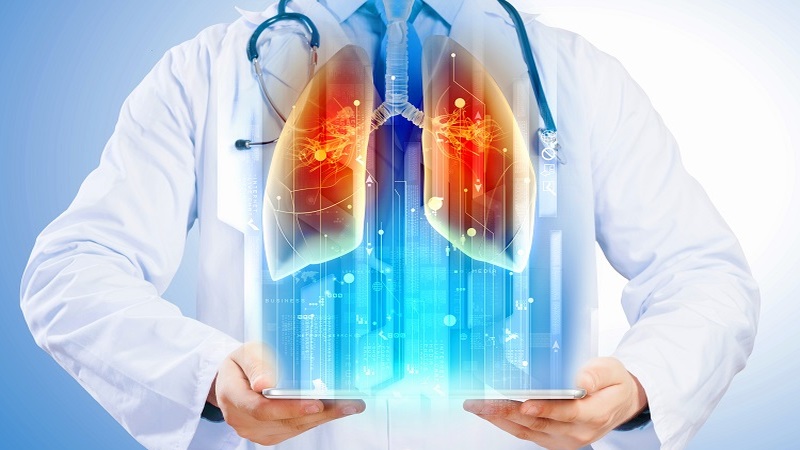 Каждый год 24 марта мы отмечаем Всемирный день борьбы с туберкулезом, чтобы привлечь внимание общественности к катастрофическим медицинским, социальным и экономическим последствиям этой болезни и активизировать усилия по ликвидации глобальной эпидемии туберкулеза. В этот день в 1882 г. доктор Роберт Кох объявил об открытии бактерии, вызывающей туберкулез, что сделало возможным дальнейший поиск средств диагностики и лечения этого заболевания.Туберкулез остается одной из самых смертоносных инфекций в мире. Каждый день от туберкулеза умирает более 4100 человек, и около 28 000 человек заболевают этой поддающейся профилактике и излечимой болезнью. За период с 2000 г. глобальные усилия по борьбе с туберкулезом позволили спасти порядка 66 миллионов жизней. Однако пандемия COVID-19 перечеркнула успехи, достигнутые в борьбе с этим заболеванием. В 2020 г. впервые более чем за десять лет был отмечен рост числа случаев смерти от туберкулеза.В 2022 г. Всемирный день борьбы с туберкулезом будет отмечаться под лозунгом «Мобилизуем ресурсы для борьбы с туберкулезом. Спасем жизни!», который говорит о настоятельной необходимости вложения ресурсов в принятие мер по активизации борьбы с туберкулезом и выполнения принятых мировыми лидерами обязательств по ликвидации этого заболевания в соответствии со стремлением ВОЗ к достижению всеобщего охвата услугами здравоохранения.Мобилизация ресурсов позволит спасти миллионы жизней и ускорить ликвидацию эпидемии туберкулеза.УЗ «Дятловская ЦРБ» врач инфекционист Рецько Ж.Ч.